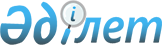 Қазақстан Республикасы мен Чех Республикасы арасындағы Инвестицияларды көтермелеу және өзара қорғау туралы келiсiмдi бекiту туралыҚазақстан Республикасының 1997 жылғы 11 маусымдағы N 119 Конституциялық Заңы

      1996 жылы 8 қазанда Прага қаласында қол қойылған ҚазақстанРеспубликасы мен Чех Республикасы арасындағы Инвестициялардыкөтермелеу және өзара қорғау туралы келiсiм бекiтiлсiн.      Қазақстан Республикасының

          Президентi      РҚАО-ның ескертпесі!

      Келісімнің мемлекеттік тілдегі мәтіні болмағандықтан орыс тіліндегі мәтінді қараңыз.

      РҚАО-ның ескертпесі!

      Келісімге өзгеріс енгізу көзделген - ҚР 02.07.2013 № 118-V Заңымен.

 
					© 2012. Қазақстан Республикасы Әділет министрлігінің «Қазақстан Республикасының Заңнама және құқықтық ақпарат институты» ШЖҚ РМК
				